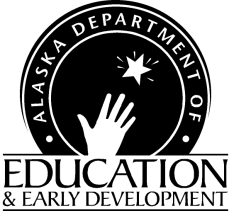 Child & Adult Care Food ProgramAdult Day Care CenterFact SheetJuly 1, 2018 – June 30, 2019Child Nutrition ProgramsFinance & Support Services801 West 10th Street, Suite 200P.O. Box 110500 Juneau, Alaska  99811-0500Phone (907) 465-8711Fax (907) 465-8910Ann-Marie Martin
Emergency shelters, which serve homeless children and their families, can participate in the Child and Adult Care Food Program (CACFP) through the Alaska Department of Education and Early Development.What is the CACFP?CACFP is a federally funded nutrition assistance program that provides healthy meals and snacks to 2.5 million young children each day in day care settings. The program also serves 58,000 adults who receive care in nonresidential adult day care centers. In 1999, CACFP reached even farther by providing snacks to youths participating in after school care programs, and meals and snacks to at-risk children residing in homeless shelters.Which shelters can participate in the CACFP?An emergency shelter must provide residential and food services to homeless children and their parents or guardians. It must be a public or private nonprofit institution. The shelter must meet any health and safety codes that are required by state or local law.Who is eligible for CACFP meals and snacks?Effective October 1, 2004 each residential child 18 years of age and younger may receive up to three reimbursable meals each day. Children with disabilities, regardless of their age, may also receive CACFP meals and snacks at the emergency shelters where they reside.There are no application forms for parents or guardians to fill out. All reimbursable meals and snacks must be served in group settings, meet CACFP program requirements, and be served at no cost to the child or to the child’s parents or guardians.How are shelters reimbursed?Homeless shelters receive payments for serving meals and snacks, which meet Federal nutritional guidelines, to eligible children. July 1, 2018 - June 30, 2019 reimbursement rates are: Emergency shelters may be approved to serve up to three reimbursable meals—breakfast, lunch, and supper—or two meals and one snack, to each child, each day, on weekdays and weekends.How can a shelter participate on the CACFP?• Complete a preliminary application and return it to the Alaska Department ofEducation, Child Nutrition Services• Receive and pass a pre-approval visit from Alaska Department of Education, Child Nutrition Services staff.Where can you get more information?To learn more about the CACFP, contact: Ann-Marie Martin at (907) 465-8711 or email Ann-Marie Martin.In accordance with Federal civil rights law and U.S. Department of Agriculture (USDA) civil rights regulations and policies, the USDA, its Agencies, offices, and employees, and institutions participating in or administering USDA programs are prohibited from discriminating based on race, color, national origin, sex, disability, age, or reprisal or retaliation for prior civil rights activity in any program or activity conducted or funded by USDA. Persons with disabilities who require alternative means of communication for program information (e.g. Braille, large print, audiotape, American Sign Language, etc.), should contact the Agency (State or local) where they applied for benefits. Individuals who are deaf, hard of hearing or have speech disabilities may contact USDA through the Federal Relay Service at (800) 877-8339. Additionally, program information may be made available in languages other than English. To file a program complaint of discrimination, complete the USDA Program Discrimination Complaint Form, (AD-3027) online and at any USDA office, or write a letter addressed to USDA and provide in the letter all of the information requested in the form. To request a copy of the complaint form, call (866) 632-9992. Submit your completed form or letter to USDA by: (1) mail: U.S. Department of Agriculture
Office of the Assistant Secretary for Civil Rights 
1400 Independence Avenue, SW 
Washington, D.C. 20250-9410; (2) fax: (202) 690-7442; or(3) email: USDA Complaint Email (program.intake@usda.gov)This institution is an equal opportunity provider.EligibilityBreakfastLunch/SupperSnackFree2.875.381.48